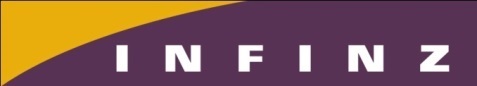 2024 INFINZ Conference15 October 2024Student Scholarship Application FormAttachment:Academic transcriptName of studentUniversity enrolled at(Post graduate) Degree enrolled inAcademic achievements to date (100 word summary as detailed transcripts are to be attached)Non-academic interests/achievements and leadership roles undertaken to date, including in a relevant Student club or community group (limit 100 words)Why should you be awarded a scholarship?  How will you utilise the experience? (limit 200 words)Confirmation of willingness to meet the obligations expected of scholarship winnersNon-academic referee (name/relationship to applicant/contact details)Confirmation by Finance Faculty Head (or nominee) that it supports the full-time student’s application (signature/position/contact details)Signature of applicant/date